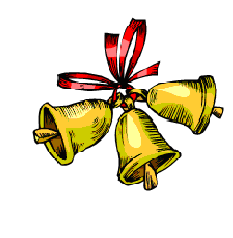 выпуск № 13                                                             (2018 – 2019 уч.год)                - В КАЛЕЙДОСКОПЕ ШКОЛЬНЫХ ДЕЛ--ПОМНИМ! ЛЮБИМ! БЛАГОДАРИМ!-	16 января учащиеся, педагоги и работники школы приняли участие в митинге, посвященном освобождению с. Митрофановка. Более 70 лет прошло с того  дня, когда в результате Россошанско-Острогожской операции враг был разбит и советские войска вошли на территорию села. Со словами благодарности в адрес ветеранов обратились учащиеся 11 класса Котюх Владимир и Завгородняя Елена, юноши 9-11 классов менялись в почётном карауле у Памятника погибшим воинам. Вместе с односельчанами ребята возложили Гирлянду памяти всем солдатам, погибшим за освобождение нашей малой Родины.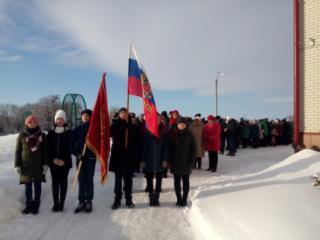 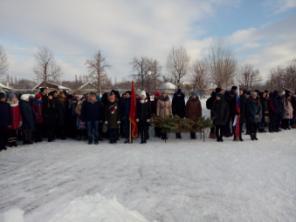 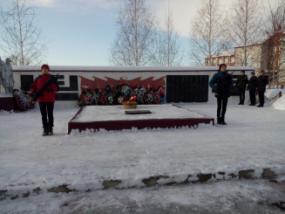 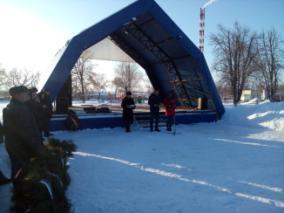 Учредитель и издатель – Совет старшеклассников МБОУ Митрофановская СОШКуратор: Плохих Надежда ВикторовнаГлавный редактор: Кодацкая Елизавета,11 «А» классКорреспонденты: Головенко С., Мирошникова А., Сотников М., Гринева В.Фотокорреспонденты: Калюжная Ксения, Дьякова Ольга.Верстка и дизайн: Гостева Ю., Ракшина М.,Пойда А., Дьякова О., Зубкова С.Адрес редакции: МБОУ Митрофановская  СОШ, кабинет №207e-mail  mitrscho@yandex.ruЮные поэты МБОУ Митрофановской школы! Вы сможете размещать  свои стихотворения, удивительные рассказы, истории! Наша газета поможет раскрыть все ваши творческие способности, и продемонстрировать их всей школе!